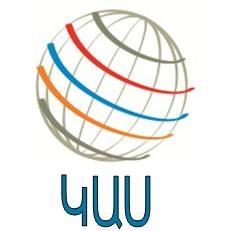 Ավարտական հետազոտական աշխատանքԹեմա`  Գործնական աշխատանքի ներկայացում ինտերակտիվ դասի ընթացքում` տեղեկատվական տեխնոլոգիաների միջոցովԿատարող՝ Թեմուրյան ՆունեԴպրոց՝        Վ․ Պետրոսյանի անվան N 51 հիմնական դպրոցԱռարկա՝ ԱշխարհագրությունԿազմակերպություն՝ Կրթություն առանց սահմանների (ԿԱՍ), ՀԿԽմբի պատասխանատու՝  մանկավարժական գիտությունների թեկնածու ,                                                     Դոցենտ՝  Ս․Դայան                              ԲովանդակությունՆերածություն----------------------------------------------- 3Գլուխ 1. Աշխարհագրության ուսուցման գործընթացում  գործնական աշխատանքի դերը և ՏՀՏ-ների կիրառումը1․1 Աշխարհագրության ուսուցման գործընթացում գործնական աշխատանքների դերը-------51․2․ Տեղեկատվական և հաղորդակցական տեխնոլոգիաները աշխարհագրության դասերին գործնական աշխատանքների ընթացքում-------------------------------7Գլուխ 2 .Տեղեկատվական և հաղորդակցության տեխնոլոգիաների կիրառումը գործնական աշխատանքների ժամանակ2․1 Գործնական աշխատանք 6 ա դասարանում տեղեկատվական և հաղորդակցական տեխնոլոգիաների միջոցով-------------------------------------12Եզրակացություններ և առաջարկություններ -----------------------------------------------------------14Գրականության ցանկ----------------------------- 15                                             ՆերածությունԱշխարհագրություն առարկան պատկանում է այն առարկաների շարքին, որոնց համար մեծ դեր և նշանակություն ունեն գործնական աշխատանքները, որոնք նպաստում են աշակերտների հմտությունների և կարողությունների բարելավմանը, առարկայի դասերի լավ յուրացմանը։Գործնական աշխատանքի արդյունավետ անցկացմանը նպաստում են Տեղեկատվական ու հաղորդակցական տեխնոլոգիաները։Տեղեկատվական ու հաղորդակցական տեխնոլոգիաների հիմնական նպատակն է՝ իրազեկ, տեխնոլոգիական ձեռքբերումներն արդյունավետ գործածելու ունակություն ունեցող  անհատի դաստիարակում, ով կկարողանա ինքնուրույն ձեռք բերել, կառավարել, մշակել, գնահատել, վերլուծել տեղեկատվությունը և դրա հիման վրա  ինքնուրույն որոշում կայացնել, սեփական լուման է ներդնել հասարակության առաջընթացի գործում:ՏՀՏ օգտագործող դասը տեսողական է, գունեղ, տեղեկատվական, ինտերակտիվ, խնայում է ուսուցչի և աշակերտի ժամանակը, թույլ է տալիս աշակերտին աշխատել իր տեմպերով, թույլ է տալիս ուսուցչին աշխատել աշակերտի հետ տարբերակված և անհատական ​​ձևով, հնարավոր է արագ վերահսկել և գնահատել ուսուցման արդյունքները:Տեղեկատվական տեխնոլոգիաները և համակարգիչը կարևոր տեղ են զբաղեցնում ուսումնական գործընթացում՝ ընձեռելով նոր հնարավորություններ ուսուցիչներին և սովորողներին: Դպրոցում ուսուցման գործընթացում տեղեկատվական տեխնոլոգիաների օգտագործումը հնարավորություն է տալիս ակտիվացնելու սովորողների ճանաչողական և մտավոր գործունեությունը: Տեղեկատվական տեխնոլոգիաները հնարավորություն են տալիս ոչ միայն փոխելու աշխատանքի ձևերը և մեթոդները, այլև հարստացնում են կրթական հմտությունները։Հետազոտական աշխատանքի թեմայի արդիականությունը կայանում է նրանում, որ աշխարհագրության գործնական աշխատանքների արդյունավետ ներկայացման համար գերակա պայման է համարվում տեղեկատվական և հաղորդակցական տեխնոլոգիաների (ՏՀՏ) ներդրումն ու դրանց գործնական կիրառումը։ Տարբեր ոլորտներում կարելի է տեսնել ու ուսումնասիրել տեղեկատվական տեխնոլոգիաների ազդեցությունները, դրանց բերած փոփոխությունները։  Աշխարհագրությունն էլ համարվում է այդ ոլորտներից մեկը, որի վրա տեղեկատվական տեխնոլոգիաները մեծ ազդեցություն են ունեցել։Աշխարհագրության դասին ՏՀՏ-ների միջոցով հնարավոր է դառնում ուսումնական նյութի ոչ միայն ավելի դյուրին և հետաքրքիր յուրացումը, այլ նաև սովորողների ստեղծագործական մտքի խթանումն ու ստեղծարար կարողությունների ձևավորումը: Աշխարհագրական երևույթների մասին գիտելիքները ձևավորվում են տեղեկատվական տարբեր աղբյուրներից, ուստի և տեղեկության ստացումը ոչ միայն պարտադիր է, այլև հանդիսանում է ուսումնական ճանաչողական գործընթացի առաջնային փուլը, այստեղ մեծ տեղ է զբաղեցնում առարկայական և պատկերավոր ընկալումը:Աշխատանքի նպատակն է ուսումնասիրել գործնական աշխատանքների դերը աշխարհագրություն առարկայում և ՏՀՏ-ների ազդեցությունները, դրանց ներդրումն ու գործնական կիրառումը աշխարհագրության գործնական աշխատանքի արդյունավետ ներկայացման համար։ Նպատակին հասնելու համար առաջադրված խնդիրն է անցկացնել արդյունավետ ինտերակտիվ գործնական աշխատանք ՏՀՏ-ների միջոցով։Աշխատանքի կառուցվածքը համապատասխանում է սահմանված նպատակին և խնդրին և իր մեջ ներառում է հետևյալ բաժինները՝ ներածություն, երկու գլուխ, եզրակացություններ և առաջարկություններ, գրականության ցանկ, հավելվածներ: Աշխատանքի ընդհանուր ծավալը կազմել է 15 էջ:Գլուխ 1 . Աշխարհագրության ուսուցման գործնական աշխատանքի դերը և ՏՀՏ-ների կիրառումը1․1 Աշխարհագրության ուսուցման գործընթացում գործնական աշխատանքների դերըԱշխարհագրության առանձնահատկությունը՝ որպես ակադեմիական առարկա, ենթադրում է պարտադիր գործնական աշխատանքների կատարում դասարանում, ցանկացած փուլում՝ նոր նյութ ուսումնասիրելիս, կրկնության, ամփոփմաան ընթացքում:    Աշխարհագրության համար գործնական աշխատանքները հանդիսանում են ուսումնական և ճանաչողական գործընթացի անբաժանելի մասը:Գործնական աշխատանքի արդյունքում աշակերտները զինվում են տվյալ առարկային հատուկ հմտություններով և կարողություններով: Աշակերտները ըմբռնում են ուսումնասիրված երևույթները և դրանց միջև կապերը, զարգացնում և համախմբում գործնական հմտություններ՝ տարբեր կրթական իրավիճակներում օգտագործելու համար: Աշխարհագրական նյութի վրա գործնական աշխատանքի իրականացումը նպաստում է հանրակրթական հմտությունների զարգացմանը՝ որպես աշխարհագրության ստանդարտի բաղադրիչներ՝ վերլուծելու, համեմատելու, գնահատելու, եզրակացություններ անելու համար։ Կարևոր է նաև ձեռք բերված գիտելիքներն ու հմտությունները օգտագործել առօրյա կյանքում։Աշխարհագրության գործնական աշխատանքների նպատակն է՝Ձեռք բերել քարտեզների հետ աշխատելու հմտություններ ու կարողություններ:Կատարել բնության մեջ դիտարկումներ:Աշխատել վիճակագրական և տնտեսական ցուցանիշներով և այլն։ Աշխարհագրության մեջ գործնական աշխատանքը կենտրոնացած է տարբեր հմտությունների ձևավորման վրա՝  կարողանալ  անվանել, ցույց տալ, նկարագրել և բնութագրել տարբեր աշխարհագրական օբյեկտներ, երևույթներ, տարածքներ և այլն:Գործնական աշխատանքների բազմազանությունը առաջացնում է դրանց դասակարգման անհրաժեշտությունը։ Դրանք են՝Վերարտադրողական, այսինքն՝ որոնք հնարավորություն են տալիս ցուցադրելու՝ ի՞նչ է սովորել և ի՞նչ է կարողանում անել սովորողը:Մասնակի հետախուզական, երբ սովորողը պետք է ոչ միայն ցույց տա՝ ի՞նչ է սովորել և ի՞նչ է կարողանում, այլև կատարի լրացումներ:Ստեղծագործական ,երբ սովորողը ինքը պետք է ինքնուրույն կամ խմբի անդամների հետ լուծում գտնի առաջադրված խնդրի համար՝ ցուցադրելով կարողունակությունների զարգացման որոշակի մակարդակ:Գործնական աշխատանքները ըստ անցկացման ձևի լինում են ՝ԱնհատականԽմբակայինԿոլեկտիվ Գործնական աշխատանքը կրթույան ձև է, որը ներառում է աշակերտի անմիջական մասնակցությունը կոնկրետ օբյեկտի ուսումնասիրությանը։Աշխարհագրության գործնական աշխատանքները ապահովում են լայն հնարավորություններ ուսանողների ճանաչողական գործունեության ձևավորման համար և առաջացնում են հետաքրքրություն ուսումնական գործընթացի նկատմամբ։1․2 Տեղեկատվական և հաղորդակցական տեխնոլոգիաները աշխարհագրության դասերին գործնական աշխատանքների ընթացքումՀասարակության զարգացման ժամանակակից ժամանակաշրջանը բնութագրվում է համակարգչային տեխնոլոգիաների ուժեղ ազդեցությամբ, որոնք ներթափանցում են մարդկային գործունեության բոլոր ոլորտները, ապահովում են հասարակության մեջ տեղեկատվական հոսքերի տարածումը, ձևավորելով գլոբալ տեղեկատվական տարածք: Այս գործընթացների անբաժանելի և կարևոր մասն է կրթության համակարգչայնացումը։Աշխարհագրությունը միակ ուսումնական առարկան է , որը տալիս է ընդհանուր պատկեր Երկիր մոլորակի վերաբերյալ։ Այն ձևավորում է ընդհանուր մշակույթ, այդ թվում՝ էկոլոգիական։ Աշխարհագրությունը անհրաժեշտ է նաև բոլոր մակարդակներում կառավարչական որոշումներ կայացնելու համար: Աշխարհագրական գիտելիքներն անհրաժեշտ են նաև տնտեսության արդյունավետությունը բարձրացնելու, բնակչության կյանքի որակը բարելավելու համար։Աշխարհագրությունը սովորեցնում է ինտեգրել բազմաթիվ աղբյուրներից ստացված տեղեկատվությունը, օգտագործել հաղորդակցության հատուկ միջազգային լեզու՝ աշխարհագրական քարտեզ:Ուստի գործնական աշխատանքներ կատարելիս աշակերտներին անհրաժեշտ են ժամանակակից կրթական տեխնոլոգիաներ և աշխարհագրության դասավանդման գործընթացի արդյունավետության բարձրացման մանկավարժական կարևոր պայմաններից մեկը տեղեկատվական և հաղորդակցական տեխնոլոգիաների կիրառման մեթոդիկայի ճիշտ ընտրությունն ու գործիմաց իրագորցծումն է։Աշխարհագրության գործնական դասերին տեղեկատվական և հաղորդակցական տեխնոլոգիաների կիրառումը ոչ միայն հեշտացնում է ուսումնական նյութի յուրացումը, այլև նոր հնարավորություններ է ընձեռում սովորողների ստեղծագործական կարողությունների զարգացման համար, մասնավորապես՝ մղում է աշակերտին ավելի շատ սովորել, զարգացնում է երեխայի մտածողությունը և ստեղծագործական կարողությունները, նպաստում է ակտիվ կյանքի դիրքի ձևավորմանը ժամանակակից հասարակության մեջ:Արդի աշխարհագրական կրթական գործընթացը չի կարող բավարարվել միայն երևույթի մասին ներկայացված տեղեկությունների պարզ մտապահմամբ, անհրաժեշտ են նաև պատճառահետևանքային կապերի առանձնահատկությունների վերլուծման ընդունակության զարգացումը: Այսօր արդեն կարելի է ասել, որ ՏՀՏ-ի օգնությամբ իրականացվող դասագործընթացները սովորողների մոտ ձևավորում են վերլուծման, համակարգման, ընդհանրացման ու դասակարգման ունակություններ, նպաստելով նրանց դատողությունների և եզրահանգումների հիմնավորմանը:ՏՀՏ-ների ներդրմամբ և դրանց կիրառմամբ աշխարհագրության  ուսուցման գործընթացում առանձնացվում են հետևյալ կրթական համակարգչային ծրագրերը`ՈւսումնականՑուցադրականՎարժանքայինՓաստականՏեղեկատվականՀանրագիտարանայինԳրադարանայինՎերահսկողականՄուլտիմեդիաԱյսպես, նոր նյութի մատուցման և յուրացման գործընթացում նպատակահարմար են համարվում համակարգչային ցուցադրական ծրագրերի կիրառումը, որոնց միջոցով առավել պատկերավոր և մատչելի ձևով են մատուցվում հիմնարար գիտելիքները: Նշված ծրագրային ապահովմամբ դասագործընթացում ուսուցիչը կարող է ներգրավել տարաբնույթ տեսահատվածներ և հոլովակներ, ուսումնական հաղորդումներ և վարժանքներ, ինչը կնպաստի յուրացվող տեսական գիտելիքների ամրապնդմանը։ Օգտագործելով համակարգչային ցուցադրումը գործնական աշխատանքի ընթացքում ուժեղացնում է դասի դինամիկան, թույլ է տալիս գրավել ուսանողների ուշադրությունը։ Համակարգչային ցուցադրման ժամանակ նաև ներակայցվում են բնական գործընթացները նկարներով։ Աշակերտները կարողանում են էկրանի վրա տեսնել , օրինակ՝ հրաբխի ժայթքումը, կործանարար ցունամին, տեղումների դիագրամներ և այլն։Էլեկտրոնային դասագրքերի օգտագործումը նույնպես շատ օգտակար է։ Այն թույլ է տալիս ուսուցչին տարբերակված մոտեցում ցուցաբերել տարբեր կարողությունների և ուսուցման մակարդակների ուսանողների հմտությունների և կարողությունների գնահատման հարցում: Դրանք նաև նպաստում են , որպեզի կատարեն աշխարհագրության խորը ուսումնասիրություններ, դգտագործեն բազմատեսակ տեղեկատվություն։ Ինտերնետի մուտքը ոչ միայն օգնում է լրացուցիչ տեղեկություններ ձեռք բերել, այլ նաև օգնում է աշխատել հեռավար ուսուցման ռեժիմով։Գործնական աշխատանքի ժամանակ էլեկտրոնային դասագրքերից օգտվելու պարագայում հնարավոր է դառնում  նաև աշակերտների կողմից նոր նյութի ինքնուրույն ուսուցումը։ Այդ դեպքում ուսուցիչը ներկայացնում է պլանը և հակիրճ նկարագրում այն գլխավոր դրույթները, որ աշակերտները պետք է համացանցում որոնեն և գտնեն դասի ժամանակ։ Օգտվելով վերահսկողական համակարգչային տարբեր ծրագրերից, հնարավոր է լինում վերահսկել ուսումնասիրված նյութի յուրացումը։Արդի տեխնոլոգիական հնարավորությունների բազմազանությունից աշխարհագրության առարկայի ուսուցման գործընթացում արդյունավետ և իրատեսական ենք համարում հետևյալ բնույթի համակարգչային ծրագրային և տեխնիկական միջոցների մեթոդական կիրառումը՝1. Ուսուցանող՝ նոր գիտելիքի ձևավորման մեթոդներ:2. Նախավարժանքային՝ ստացված գիտելիքների ամրապնդում, հարցադրումների, վարժությունների, առաջադրանքների միջոցով գիտելիքների յուրացվածության մակարդակի բացահայտման մեթոդ:3. Զարգացնող՝ լրացուցիչ տեղեկատվության ներգրավմամբ, հարցերի, առաջադրանքների և վարժությունների համակարգի կիրառման մեթոդ, ուղղված սովորողի մտածելու և ստեղծագործական ընդունակությունների զարգացմանը:4. Դաստիարակող՝ սովորողի հուզական ինտելեկտի ակտիվացում, որը նպաստում է անձի հասարակության մեջ կիրառելու իր ընդունակություններն և հաղորդակցական կարողությունները:5. Վերահսկող՝ ընթացիկ, միջանկյալ և այլ ստուգմումների իրականացման մեթոդ, որն ենթադրում է, խնդիրների լուծման նախանշված և փաստացի ուղու համադրում, ծախսված ժամանակի, թեստերի հարցերին ճիշտ և սխալ տրված պատասխանների անմիջական ստացում:6. Համախմբող կամ միավորող՝ դասասենյակում առկա բոլոր համակարգիչների ուսուցչի համակարգչի հետ ներցանցային կապի մեթոդ, որն ենթադրում է ուսուցչի կողմից աշակերտների կատարած աշխատանքների վերահսկումը հատկապես տեղեկատվական համակարգերում կողմնորոշվելիս:Ամփոփելով` կարող ենք հիմնավորել, որ աշխարհագրության դասավանդման գործընթացի արդյունավետության բարձրացման մանկավարժական կարևոր պայմաններն են` ✓ ՏՀՏ-ների ռեսուրսների փոխներգործուն մակարդակների ճիշտ ընտրությունը✓ Էլեկտրոնային դասագրքերի և տեղեկատվական շտեմարանների հետ աշխատանքի մեթոդաբանության պահպանումը ողջ ուսումնական գործընթացի ընթացքում✓ Համակարգչային ծրագրային ռեսուրսները կարող են արդյունավետ դիտվել միայն դրանց լիարժեք տիրապետման դեպքում, թե սովորողի, թե ուսուցչի կողմից:Գլուխ 2. Տեղեկատվական և հաղորդակցական տեխնոլոգիաների կիրառումը գործնական աշխատանքների ժամանակ2․1 Գործնական աշխատանք 6 ա դասարանում տեղեկատվական և հաղորդակցական տեխնոլոգիաների միջոցովՏեղեկատվական և հաղորդակցական տեխնոլոգիաների կիրառումը գործնական աշխատանքի ժամանակ կատարվել է Վ․Պետրոսյանի անվան 51 հիմնական դպրոցի 6ա դասարանում։ Նպատակն է եղել ներկայացնել «Եվրասիայի ներքինը ջրերը» թեման։ 6 ա դասարանում կան 31 աշակերտներ՝ բարձր առաջադիմությամբ։ Դասը վարվել է ՏՀՏ-ների կիրառմամբ։ Համակարգչային ցուցադրմամբ ցույց է տրվել Եվրասիայի գետերը, գետերի բաշխումը ըստ ջրհավաք ավազանների։ Նաև ցուցադրվել է տեսանյութների և էլէկտրոնային գրքերից վերցված նկարների միջոցով մայրցամաքի գետային ցանցի առանձնահատկությունները։ 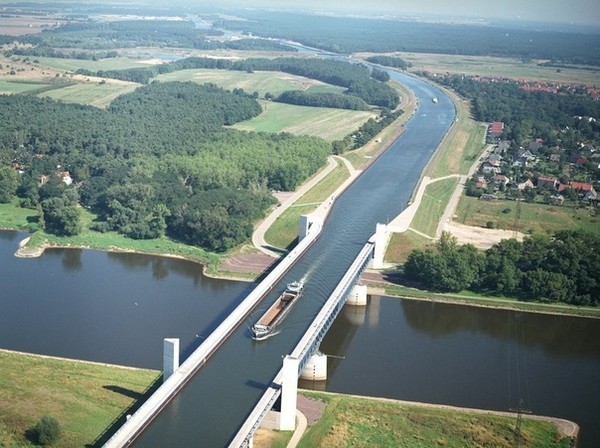 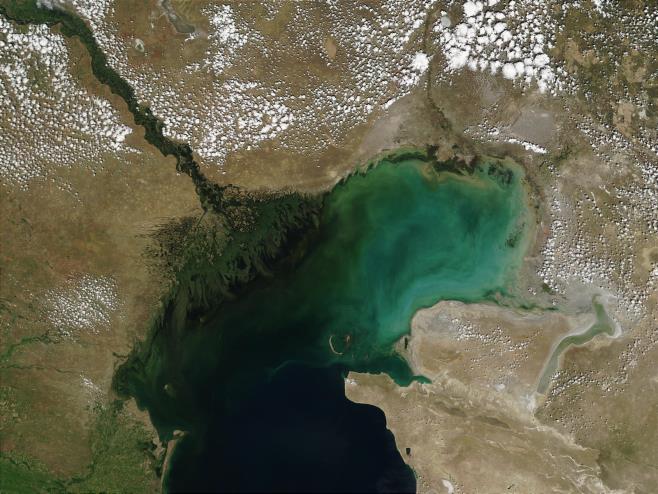  Միջինգերմանական ջրանցքը                                                                        Վոլգա գետի գետաբերանի տիեզերական լուսանկարԱյնուհետև դասարանը բաժանվել են 4 խմբի։ Տրվել են հետևյալ հանձնարարությունները՝Խումբ 1՝ ուրվագծային քարտեզի վրա նշել Հնդակական օվկիանոսի ավազանին պատկանող գետերը,Խումբ 2՝ ուրվագծային քարտեզի վրա նշել Ատլանտյան օվկիանոսի ավազանին պատկանող գետերը,Խումբ 3՝ ուրվագծային քարտեզի վրա նշել Խաղաղ օվկիանոսի ավազանին պատկանող գետերը,Խումբ 4՝ ուրվագծային քարտեզի վրա նշել Հյուսիսային Սառուցյալ օվկիանոսի ավազանին պատկանող գետերը:Տրվել է 15 րոպե ժամանակ: Ավարտելուց հետո յուրաքանչյուր խումբ ներկայացրել է իր աշխատանքը:Գործնական աշխատանքի արդյունքները բոլորի մոտ եղել են բավարար։ Երեխաները ՏՀՏ-ների կիրառության արդյունքում ավելի մեծ հետաքրքրությամբ էին լսում, ավելի տեսանելի կերպով էին պատկերացնում տարածքները, անվանումները։ Ուստի ուրվագծելիս խնդիրներ չառաջացան։                                                     ԵզրակացություններԱյպիսով`ամփոփելով հետազոտկան աշխատանքը  եզրահանգեցինք՝ ուսումնասիրվել  է գործնական աշխատանքի  և տեղեկատվական ու հաղորդակցական տեխնոլոգիաների դերը դասապրոցեսի կազմակերպման մեջ։ Տեղեկատվական և հաղորդակցական տեխնոլոգիաները կիրառվել են 6ա դասարանում գործնական աշխատանքի ժամանակ, որի ընթացքում աշակերտները  օգտվել են էլեկտրոնային գրքերից, տեսանյութերից ինչպես նաև համակարգչային ցուցադրական սլայդերից։Օգտագործելով տեղեկատվական և հաղորդակցական տեխնոլոգիաները , աշակերտները ըմբռնում են ուսումնասիրված երևույթները և իրենց սովորածը կարողանում են կիրառել։Փորձարարական դասը դասարանի 99% յուրացրել է և կարողացել են հանձնել բավարար աշխատանքներ։                                           ԱռաջարկություններԱյսիպիսով՝ ամփոփելով կատարված ուսումնասիրությունները և ձևավորված եզրակացությունները 6ա դասարանի դասապրոցեսի բարելավման ու արդյունավետության բարձրացման համար առաջարկում ենք՝Բարձր առաջադիմություն ունեցող դասարաններումկիրառելով  տեղեկատվական և հաղորդակցական տեխնոլոգիաները, նյութերը ներկայացնել ավելի մանրամասն՝ օգտագործելով նկարներ, էլեկտրոնային գրքեր, սլայդեր։Բաբարար արդյունքների հասնելու համար յուրաքանչյուր թեմայի սկզբում սովորողներին անհրաժեշտ է ծանոթացնել նոր նյութի ուսումնասիրության համար առանձնացված պահանջներին:                                     Գրականության ցանկ1․ Ա.Աջամօղլյան , Աշխարհագրության ուսուցման կազմակերպումը տեղեկատվական և հաղորդակցական տեխնոլոգիաների կիրառմամբ, Ուսումնական ձեռնարկ, 2018թ., էջեր 9,102. Информационно-коммуникационные технологии в школьном курсе географии как средства повышения интереса к предмету МЮ Фадеева , глава 1.36,стр․203. Методика обучения географии в средней школе» под ред. А.Е. Бибик и др.,М.: Просвещение, 1975 г.4. https://bit.ly/3B2tN3X5. https://bit.ly/3Q6xFoA